продолжение (начало в номере № 19 от 25.11.2019)09.11.2019г. № 24РОССИЙСКАЯ ФЕДЕРАЦИЯИРКУТСКАЯ ОБЛАСТЬМАМСКО-ЧУЙСКИЙ РАЙОНЛУГОВСКОЕ ГОРОДСКОЕ ПОСЕЛЕНИЕ ДУМА ПЯТОГО СОЗЫВА РЕШЕНИЕОБ УТВЕРЖДЕНИИ ПОЛОЖЕНИЯ ОБ ОПЛАТЕ ТРУДА МУНИЦИПАЛЬНЫХ СЛУЖАЩИХ АДМИНИСТРАЦИИ ЛУГОВСКОГО ГОРОДСКОГО ПОСЕЛЕНИЯ Руководствуясь Трудовым кодексом Российской Федерации, Федеральным законом от 6 октября 2003 года N 131-ФЗ "Об общих принципах организации местного самоуправления в Российской Федерации", Федеральным законом от 2 марта 2007 года N 25-ФЗ "О муниципальной службе в Российской Федерации", Законом Иркутской области от 15 октября 2007 года N 88-оз "Об отдельных вопросах муниципальной службы в Иркутской области". В соответствии с постановлением Правительства Иркутской области от 19 июня 2019 года № 486-пп «О внесении изменений в нормативы формирования расходов на оплату труда депутатов, выборных должностных лиц местного самоуправления, осуществляющих свои полномочия на постоянной основе, муниципальных служащих и содержание органов местного самоуправления муниципальных образований Иркутской области» утвержденных постановлением Правительства Иркутской области от 27.11.2014 г. № 599-пп «Об установлении  нормативов формирования расходов на оплату труда депутатов, выборных должностных лиц местного самоуправления, осуществляющих свои полномочия на постоянной основе, муниципальных служащих и содержание органов местного самоуправления муниципальных образований Иркутской области», в части установления годового норматива формирования расходов на оплату труда главы муниципального образования на 2019 год, Дума Луговского городского поселенияРЕШИЛА:1. Утвердить Положение об оплате труда муниципальных служащих администрации Луговского городского поселения (прилагается).2. Признать утратившим силу Решение Думы Луговского городского поселения поселения от 27.11.2009  года  № 86 «Об утверждении Положения «Об оплате труда муниципальных служащих администрации Луговского городского поселения»; Решение Думы Луговского городского поселения от 24.03.2010г. № 98 «О внесении изменений в решение Думы от 27.11.2009 года № 86 «Об утверждении Положения об оплате труда муниципальных служащих администрации Луговского городского поселения»;Решение Думы Луговского городского поселения от 29 декабря 2012 г. № 30 «О внесении изменений и дополнений в Решение Думы Луговского городского поселения от 27.11.2009 г. № 86 «Об утверждении Положения «Об оплате труда муниципальных служащих администрации Луговского городского поселения»; Решение Думы Луговского городского поселения от 25 февраля 2013 г. № 38 «О внесении изменений в решение Думы от 27.11.2009 года № 86 «Об утверждении Положения об оплате труда муниципальных служащих администрации Луговского городского поселения»; Решение Думы Луговского городского поселения от 12 февраля 2018 г. № 52 «О внесении изменений в решение Думы от 27.11.2009 года № 86 «Об утверждении Положения об оплате труда муниципальных служащих администрации Луговского городского поселения»	3.Настоящее решение подлежит официальному опубликованию в газете «Наш дом» и размещению на официальном сайте Администрации Луговского городского поселения lugovka.irkmo.ru4.Настоящее решение вступает в силу со дня его официального опубликования.Председатель Думы Луговского городского поселения                            И. А. БарсуковаГлава Луговского городского поселения                                                        А. В. УшаковПриложение № 1 к решениюДумы Луговского городского поселенияот 09.11.2019 года №24ПОЛОЖЕНИЕОБ ОПЛАТЕ ТРУДА МУНИЦИПАЛЬНЫХ СЛУЖАЩИХ АДМИНИСТРАЦИИЛУГОВСКОГО ГОРОДСКОГО ПОСЕЛЕНИЯ Глава 1. ОБЩИЕ ПОЛОЖЕНИЯ1. Настоящее Положение разработано в соответствии с Трудовым кодексом Российской Федерации, Федеральным законом от 6 октября 2003 года N 131-ФЗ "Об общих принципах организации местного самоуправления в Российской Федерации", Федеральным законом от 2 марта 2007 года N 25-ФЗ "О муниципальной службе в Российской Федерации", Законом Иркутской области от 15 октября 2007 года N 88-оз "Об отдельных вопросах муниципальной службы в Иркутской области" В соответствии с постановлением Правительства Иркутской области от 19 июня 2019 года № 486-пп «О внесении изменений в нормативы формирования расходов на оплату труда депутатов, выборных должностных лиц местного самоуправления, осуществляющих свои полномочия на постоянной основе, муниципальных служащих и содержание органов местного самоуправления муниципальных образований Иркутской области» утвержденных постановлением Правительства Иркутской области от 27.11.2014 г. № 599-пп «Об установлении  нормативов формирования расходов на оплату труда депутатов, выборных должностных лиц местного самоуправления, осуществляющих свои полномочия на постоянной основе, муниципальных служащих и содержание органов местного самоуправления муниципальных образований Иркутской области», в части установления годового норматива формирования расходов на оплату труда главы муниципального образования на 2019 год, на основании Устава Луговского муниципального образования, определяет размер и условия оплаты труда муниципальных служащих в Луговском городском поселении.2. Настоящее Положение распространяется на муниципальных служащих администрации Луговского городского поселения.3. Расходы на оплату труда муниципальных служащих формируются с учетом нормативов формирования расходов на оплату труда депутатов, выборных должностных лиц местного самоуправления, осуществляющих свои полномочия на постоянной основе, муниципальных служащих и содержание органов местного самоуправления муниципальных образований Иркутской области, установленных постановлением Правительства Иркутской области от 27 ноября 2014 года N 599-пп "Об установлении нормативов формирования расходов на оплату труда депутатов, выборных должностных лиц местного самоуправления, осуществляющих свои полномочия на постоянной основе, муниципальных служащих и содержание органов местного самоуправления муниципальных образований Иркутской области".4. Расходы на оплату труда муниципальных служащих осуществляются за счет средств местного бюджета и в пределах утвержденного фонда оплаты труда муниципальных служащих.5. При формировании фонда оплаты труда муниципальных служащих сверх суммы средств, направляемых для выплаты должностных окладов, предусматриваются следующие средства для выплаты (в расчете на год):1) ежемесячной надбавки к должностному окладу за классный чин - в размере 4 (четырех) должностных окладов;2) ежемесячной надбавки к должностному окладу за выслугу лет на муниципальной службе - в размере 3 (трех) должностных окладов;3) ежемесячной надбавки к должностному окладу за особые условия муниципальной службы - в размере 14 (четырнадцати) должностных окладов;4) ежемесячной процентной надбавки к должностному окладу за работу со сведениями, составляющими государственную тайну – 1,5 должностных окладов;5) премий за выполнение особо важных и сложных заданий - в размере 2 (двух) должностных окладов;6) ежемесячного денежного поощрения - в размере 34,8 (тридцати четырех целых и восемь десятых) должностных окладов;7) материальной помощи - в размере 1,2 (одна целая и два десятых) должностных окладов;8) единовременной выплаты при предоставлении ежегодного оплачиваемого отпуска - в размере 2 (двух) должностных окладов.6. Фонд оплаты труда муниципальных служащих формируется с учетом средств, предусмотренных пунктом 5 настоящего Положения, а также средств на выплату районных коэффициентов и процентных надбавок к заработной плате за работу в районах Крайнего Севера и приравненных к ним местностях Иркутской области в размерах, определенных в соответствии с федеральными, областными и муниципальными нормативными правовыми актами.Глава 2. ДЕНЕЖНОЕ СОДЕРЖАНИЕ МУНИЦИПАЛЬНОГО СЛУЖАЩЕГО7. Оплата труда муниципального служащего осуществляется с учетом соотносительности основных условий оплаты труда муниципальных служащих и государственных гражданских служащих Иркутской области и производится в виде денежного содержания, которое состоит из должностного оклада муниципального служащего в соответствии с замещаемой им должностью муниципальной службы (далее - должностной оклад), а также следующих дополнительных выплат:1) ежемесячная надбавка к должностному окладу за классный чин в соответствии с присвоенным классным чином муниципальной службы;2) ежемесячная надбавка к должностному окладу за выслугу лет на муниципальной службе;3) ежемесячная надбавка к должностному окладу за особые условия муниципальной службы;4) ежемесячная процентная надбавка к должностному окладу за работу со сведениями, составляющими государственную тайну;5) премии за выполнение особо важных и сложных заданий;6) ежемесячное денежное поощрение;7) единовременная выплата при предоставлении ежегодного оплачиваемого отпуска и материальная помощь, выплачиваемые за счет средств фонда оплаты труда муниципальных служащих.8. В случаях, установленных законодательством Российской Федерации, к денежному содержанию муниципального служащего устанавливаются районные коэффициенты и процентные надбавки к заработной плате за работу в районах Крайнего Севера и приравненных к ним местностях Иркутской области в размерах, определенных в соответствии с федеральными и областными нормативными правовыми актами.9. Размеры должностного оклада и дополнительных выплат указываются в трудовом договоре с муниципальным служащим.Глава 3. УСЛОВИЯ И ОСУЩЕСТВЛЕНИЕ ВЫПЛАТЫ ДЕНЕЖНОГОСОДЕРЖАНИЯ МУНИЦИПАЛЬНОГО СЛУЖАЩЕГОРаздел 1. ДОЛЖНОСТНОЙ ОКЛАД10. Должностной оклад по каждой должности муниципальной службы установленный штатным расписанием, утверждается распоряжением администрации  Луговского городского поселения.11. Размеры должностных окладов муниципальных служащих устанавливаются в соответствии с Приложением 1к настоящему Положению.Раздел 2. ЕЖЕМЕСЯЧНАЯ НАДБАВКА К ДОЛЖНОСТНОМУ ОКЛАДУЗА КЛАССНЫЙ ЧИН12. Ежемесячная надбавка к должностному окладу за классный чин на муниципальной службе выплачивается в процентах от должностного оклада денежного содержания в следующем размере: 1) 10 % от установленного должностного оклада - муниципальному служащему, имеющему классный чин 3 класса по замещаемой им  муниципальной должности;2) 20 % от установленного должностного оклада - муниципальному служащему, имеющему классный чин 2 класса по замещаемой им муниципальной должности;3) 30 % от установленного должностного оклада - муниципальному служащему, имеющему классный чин 1 класса по замещаемой им муниципальной должности.13. Выплата ежемесячной надбавки к должностному окладу за классный чин производится на основании распоряжения администрации Луговского городского поселения со дня присвоения муниципальному служащему соответствующего классного чина.13.1. Ежемесячная надбавка за классный чин начисляется на должностной оклад без учета доплат и надбавок и выплачивается ежемесячно одновременно с заработной платой.13.2. Надбавка за классный чин учитывается во всех случаях исчисления среднего заработка.13.3. При временном заместительстве ежемесячная надбавка за выслугу лет начисляется на должностной оклад по основной работе.13.4. При увольнении работника надбавка за классный чин начисляется пропорционально отработанному времени, и ее выплата производится при окончательном расчете.Раздел 3. ЕЖЕМЕСЯЧНАЯ НАДБАВКА К ДОЛЖНОСТНОМУ ОКЛАДУЗА ВЫСЛУГУ ЛЕТ НА МУНИЦИПАЛЬНОЙ СЛУЖБЕ14. Ежемесячная надбавка к должностному окладу за выслугу лет на муниципальной службе выплачивается в процентах от должностного оклада денежного содержания в следующем размере:1) при стаже муниципальной службы от 1 года до 5 лет - 10%;2) при стаже муниципальной службы от 5 лет до 10 лет - 15%;3) при стаже муниципальной службы от 10 лет до 15 лет - 20%;4) свыше 15 лет муниципальной службы - 30%.15. Исчисление стажа муниципальной службы и зачет в него иных периодов трудовой деятельности осуществляется в соответствии с порядком, установленным Законом Иркутской области от 27 марта 2009 года N 13-оз "О должностях, периоды работы на которых включаются в стаж муниципальной службы, порядке его исчисления и зачета в него иных периодов трудовой деятельности".15.1. Стаж замещения муниципальных должностей для выплаты надбавки за выслугу лет определяется специалистом кадровой службы администрации Луговского городского поселения в форме справки, утверждается распоряжением администрации Луговского городского поселения, направляется в комиссию по установлению стажа замещения муниципальных должностей муниципальной службы, созданной в администрации Луговского городского поселения (далее – Комиссия). Состав комиссии утверждается  распоряжением Луговского городского поселения.15.2. Комиссия согласно пункта 15.1. настоящего положения подтверждает стаж замещения муниципальных должностей муниципальной службы для выплаты надбавки за выслугу лет по мере поступления документов.16. Выплата ежемесячной надбавки за выслугу лет на муниципальной службе осуществляется на основании распоряжения администрации Луговского городского поселения Главы со дня достижения муниципальным служащим соответствующего стажа муниципальной службы.16.1.Ежемесячная надбавка за выслугу лет (надбавка) начисляется на должностной оклад без учета доплат и надбавок и выплачивается ежемесячно одновременно с заработной платой.16.2. Надбавка за выслугу лет учитывается во всех случаях исчисления среднего заработка.17. Если право на ежемесячную надбавку за выслугу лет на муниципальной службе возникает не с начала месяца, сумма надбавки определяется пропорционально продолжительности работы до и после указанной даты в расчетном периоде.18. При увольнении работника надбавка за выслугу лет начисляется пропорционально отработанному времени, и ее выплата производится при окончательном расчете.Раздел 4. ЕЖЕМЕСЯЧНАЯ НАДБАВКА К ДОЛЖНОСТНОМУ ОКЛАДУЗА ОСОБЫЕ УСЛОВИЯ МУНИЦИПАЛЬНОЙ СЛУЖБЫ19. Ежемесячная надбавка к должностному окладу за особые условия муниципальной службы устанавливается дифференцированно и выплачивается в следующих размерах:1) по младшей группе должностей муниципальной службы от 0 до 60 процентов должностного оклада.20. Размер устанавливаемой ежемесячной надбавки к должностному окладу за особые условия муниципальной службы не может превышать максимальное значение по соответствующей группе должностей муниципальной службы в соответствии с пунктом 19 настоящего Положения.21. Основными критериями для установления конкретных размеров ежемесячной надбавки к должностному окладу за особые условия муниципальной службы являются:1) профессиональный уровень исполнения муниципальным служащим должностных обязанностей в соответствии с должностной инструкцией;2) компетентность при выполнении наиболее сложных и ответственных работ;3) качественное и оперативное выполнение работ высокой напряженности и интенсивности (большой объем, систематическое выполнение срочных и неотложных поручений, а также работ, требующих повышенного внимания);4) специальный режим работы: выполнение должностных обязанностей за пределами нормальной продолжительности рабочего времени; исполнение обязанностей временно отсутствующих специалистов;5) высокие достижения в работе: достижение результатов и целей, поставленных при выполнении заданий, имеющих значение для развития и организации местного самоуправления в Луговском городском поселении;6) степень участия в нормотворчестве: участие в разработке нормативных правовых актов Луговского городского поселения;7) участие в работе комиссий, рабочих групп, иных консультативно-совещательных органов, образованных в органах местного самоуправления Луговского городского поселения;8) опыт работы по специальности и замещаемой должности;9) уровень и степень принятия решений муниципальным служащим.22. Выплата ежемесячной надбавки к должностному окладу за особые условия муниципальной службы осуществляется на основании распоряжения администрации Луговского городского поселения.23. Ранее установленный размер ежемесячной надбавки может быть уменьшен в следующих случаях:1) систематическое несвоевременное выполнение служебных заданий;2) ухудшение качества и результатов работы;3) нарушение муниципальным служащим трудовой и (или) исполнительской дисциплины.24. Надбавка за особые условия муниципальной службы начисляется исходя из должностного оклада муниципального служащего без учета доплат и надбавок, и выплачивается ежемесячно одновременно с заработной платой. 25. Изменение размера ранее установленной муниципальному служащему ежемесячной надбавки производится с соблюдением требований действующего трудового законодательства и законодательства о муниципальной службе.26. Изменение размера ранее установленной муниципальному служащему ежемесячной надбавки производится на основании распоряжения администрации Луговского городского поселения, с указанием в нем конкретных причин изменения размера надбавки с учетом критериев, предусмотренных пунктом 21 настоящего Положения.27. Изменение размера ежемесячной надбавки оформляется дополнительным соглашением к трудовому договору с муниципальным служащим.28. При временном замещении иной должности муниципальной службы, в том числе более высокой группы, ежемесячная надбавка выплачивается по временно замещаемой должности, но не ниже установленного ранее размера оплаты труда.29. В случае перевода муниципального служащего на иную должность муниципальной службы в пределах одной группы должностей ранее установленный размер ежемесячной надбавки сохраняется.Раздел 5. ЕЖЕМЕСЯЧНАЯ ПРОЦЕНТНАЯ НАДБАВКА К ДОЛЖНОСТНОМУОКЛАДУ ЗА РАБОТУ СО СВЕДЕНИЯМИ, СОСТАВЛЯЮЩИМИГОСУДАРСТВЕННУЮ ТАЙНУ30. Ежемесячная процентная надбавка к должностному окладу за работу со сведениями, составляющими государственную тайну, устанавливается в соответствии с постановлением Правительства Российской Федерации от 18 сентября 2006 года N 573 "О предоставлении социальных гарантий гражданам, допущенным к государственной тайне на постоянной основе, и сотрудникам структурных подразделений по защите государственной тайны".31. Ежемесячная процентная надбавка к должностному окладу за работу со сведениями, составляющими государственную тайну, устанавливается муниципальному служащему персонально распоряжением администрации Луговского городского поселения.32. Основанием для установления ежемесячной процентной надбавки к должностному окладу за работу со сведениями, составляющими государственную тайну, является письменное представление лица, осуществляющего режимно-секретную работу в администрации Луговского городского поселения, в соответствии с оформленной формой допуска к сведениям, составляющим государственную тайну.33. Прекращение выплаты ежемесячной процентной надбавки за работу со сведениями, составляющими государственную тайну, оформляется распоряжением администрации Луговского городского поселения.34. Ежемесячная процентная надбавка к должностному окладу за работу со сведениями, составляющими государственную тайну, выплачивается (устанавливается, изменяется) с момента возникновения права на назначение или изменение размера этой надбавки.35. При увольнении муниципального служащего выплата ежемесячной процентной надбавки к должностному окладу за работу со сведениями, составляющими государственную тайну, прекращается, выплата производится при окончательном расчете.36. Ежемесячная процентная надбавка к должностному окладу за работу со сведениями, составляющими государственную тайну, не выплачивается в случаях:1) увольнения муниципального служащего с должности муниципальной службы, исполнение должностных обязанностей по которой связано со сведениями, составляющими государственную тайну;2) прекращения допуска муниципального служащего к государственной тайне;3) освобождения муниципального служащего от работы со сведениями, составляющими государственную тайну;4) нахождения муниципального служащего в отпуске по уходу за ребенком в возрасте до трех лет;5) в иных случаях, предусмотренных законодательством.Раздел 6. ПРЕМИЯ ЗА ВЫПОЛНЕНИЕ ОСОБО ВАЖНЫХИ СЛОЖНЫХ ЗАДАНИЙ37. Премия за выполнение особо важных и сложных заданий (далее - премия) является формой материального стимулирования муниципальных служащих к эффективному и добросовестному исполнению должностных обязанностей.38. Премирование муниципального служащего за выполнение особо важных и сложных заданий производится за счет и в пределах средств фонда оплаты труда муниципальных служащих.39. Премия может выплачиваться единовременно и (или) по результатам работы за месяц, квартал, год  при наличии экономии фонда оплаты труда муниципальных служащих.	40. Размер премии устанавливается в абсолютном размере (рублях) или в процентах к должностному окладу. 	40.1. Выплата ежемесячной премии, производится каждый месяц в размере 16,7% от месячной оплаты труда муниципального служащего (из расчета двухмесячного должностного оклада в год) за фактически отработанное время. 	Ежемесячная премия начисляется на должностной оклад, доплаты, надбавки, предусмотренные нормативными правовыми актами органа местного самоуправления.Основание выплата премии, выплачиваемой муниципальному служащему, определяет с учетом критерий, указанных в пункте 41 настоящего Положения.41. При определении размера премии учитываются следующие критерии:1) успешное выполнение заданий, связанных со срочной разработкой муниципальных нормативных и иных правовых актов, с участием в организации и проведении мероприятий, а также других заданий, обеспечивающих выполнение функций органами местного самоуправления по решению вопросов местного значения муниципального образования с обязательным соблюдением качества их исполнения, проявленную при этом инициативу и творческий подход, оперативность и профессионализм;2) объем, сложность и важность выполненного задания;3) проявление инициативы в подготовке и выработке комплекса мероприятий по выполнению особо важных и сложных заданий;4) выполнение особо важных, сложных работ, разработку программ, методик и других документов, имеющих особую сложность и важное значение для улучшения социально-экономического положения в Луговском городском поселении, определенной сфере деятельности;5) личный вклад муниципального служащего в выполнение особо важных и сложных заданий при осуществлении функций и задач органов местного самоуправления Луговского городского поселения;6) участие муниципального служащего в мероприятиях поселенческого значения.42. Решение о лишении премирования муниципального служащего за выполнение особо важных и сложных заданий, размере премии и периоде, за который премия не выплачивается муниципальному служащему, принимается распоряжением администрации Луговского городского поселения.	43. Премия не выплачивается в следующих случаях:1) наличие у муниципального служащего неснятого в установленном законодательстве порядке дисциплинарного взыскания и (или) фактов нарушения муниципальным служащим правил внутреннего трудового распорядка, исполнительской дисциплины.Раздел. 7 ЕЖЕМЕСЯЧНОЕ ДЕНЕЖНОЕ ПООЩРЕНИЕ44. Ежемесячное денежное поощрение устанавливается в кратном размере к должностному окладу в соответствии с Приложением 1 к настоящему Положению.45. Конкретный размер ежемесячного денежного поощрения муниципальным служащим устанавливается на основании распоряжения администрации Луговского городского поселения в пределах утвержденного фонда заработной платы с учетом следующих критериев:1) профессиональное выполнение должностных обязанностей;2) соблюдение кодекса этики и служебного поведения, правил внутреннего трудового распорядка, исполнительской дисциплины;3) достижение муниципальным служащим значимых результатов профессиональной деятельности;4) использование новых форм и методов, положительно отразившихся на результатах профессиональной деятельности.Раздел 8. ЕДИНОВРЕМЕННАЯ ВЫПЛАТА ПРИ ПРЕДОСТАВЛЕНИИЕЖЕГОДНОГО ОПЛАЧИВАЕМОГО ОТПУСКА46. Единовременная выплата при предоставлении ежегодного оплачиваемого отпуска производится один раз в календарном году в размере 2 (двух) должностных окладов при предоставлении муниципальному служащему ежегодного оплачиваемого отпуска, а в случае, если муниципальный служащий не использовал в течение года свое право на ежегодный оплачиваемый отпуск, - в четвертом квартале текущего календарного года.47. Единовременная выплата производится на основании распоряжения администрации Луговского городского поселения при предоставлении муниципальному служащему ежегодного оплачиваемого отпуска - по его письменному заявлению, а в случае, если муниципальный служащий не использовал в течение года свое право на ежегодный оплачиваемый отпуск, - без заявления муниципального служащего.Раздел 9. МАТЕРИАЛЬНАЯ ПОМОЩЬ48. Муниципальному служащему предоставляется материальная помощь один раз в текущем календарном году при наступлении одного из следующих случаев:1) регистрация брака муниципального служащего;2) рождение ребенка у муниципального служащего;3) причинение муниципальному служащему материального ущерба в результате стихийных бедствий, квартирной кражи, грабежа, иного противоправного посягательства на жизнь, здоровье, имущество муниципального служащего;4) в связи с юбилейными датами муниципального служащего (50, 55, 60, 65 лет);5) материальные затруднения:5.1.) необходимость прохождения муниципальным служащим и (или) членами его семьи обследования, лечения, реабилитации, приобретения дорогостоящих медикаментов;5.2.) необходимость оплаты за обучение муниципального служащего, обучение его детей в возрасте до 24 лет, его подопечных в возрасте до 18 лет по очной форме обучения в образовательных организациях, его брата (сестры) в возрасте до 24 лет по очной форме обучения в образовательных организациях;5.3.) необходимость погашения муниципальным служащим основного долга и уплаты процентов по кредиту (займу), в том числе ипотечному;5.4.) длительного лечения муниципального служащего или осуществления длительного ухода за больным членом его семьи более двух месяцев подряд;5.5.) смерти членов семьи муниципального служащего;5.6.) смерти муниципального служащего (материальная помощь выплачивается члену семьи муниципального служащего, первым обратившемуся с письменным заявлением). Членами семьи муниципального служащего в целях настоящего Положения признаются его супруга (супруг), дети, родители.49. Право на получение материальной помощи у муниципального служащего возникает со дня замещения должности муниципальной службы.50. Для выплаты материальной помощи муниципальный служащий представляет в кадровую службу администрации Луговского городского поселения заявление с приложением к нему документов, подтверждающих наличие оснований для выплаты материальной помощи, за исключением случая выплаты материальной помощи, предусмотренного подпунктом 4 пункта 48 настоящего Положения.51. Размер материальной помощи, предоставляемой муниципальному служащему, выплачивается в размере от 1 до10 должностных окладов.52. Если муниципальным служащим не реализовано право на получение материальной помощи в текущем календарном году по основаниям, предусмотренным пунктом 48 настоящего Положения, материальная помощь выплачивается в четвертом квартале текущего календарного года в размере, определенном в соответствии с пунктом 51 настоящего Положения. При этом письменного заявления не требуется.53. Муниципальным служащим, получившим материальную помощь в текущем календарном году в соответствии с пунктом 51 настоящего Положения, материальная помощь по основаниям, предусмотренным пунктом 48 настоящего Положения, в текущем календарном году не выплачивается.54. Решение о выплате материальной помощи оформляется распоряжением администрации Луговского городского поселения.55. При увольнении с муниципальной службы в течение текущего календарного года, за исключением случаев увольнения за виновные действия, муниципальному служащему, не реализовавшему право на получение материальной помощи в текущем календарном году, материальная помощь выплачивается не позднее дня увольнения с муниципальной службы в размере от 1 до 10 должностных окладов, пропорционально числу полных отработанных календарных месяцев в текущем календарном году.Приложение 1к Положению об оплате труда муниципальных служащих администрации Луговского городского поселения  РАЗМЕРЫ ДОЛЖНОСТНЫХ ОКЛАДОВ МУНИЦИПАЛЬНЫХ СЛУЖАЩИХ АДМИНИСТРАЦИИ ЛУГОВСКОГО ГОРОДСКОГО ПОСЕЛЕНИЯ 09.11.2019г. № 25РОССИЙСКАЯ ФЕДЕРАЦИЯИРКУТСКАЯ ОБЛАСТЬМАМСКО-ЧУЙСКИЙ РАЙОНЛУГОВСКОЕ ГОРОДСКОЕ ПОСЕЛЕНИЕДУМАПЯТОГО СОЗЫВАРЕШЕНИЕО ПЕРЕДАЧЕ ИМУЩЕСТВА ИЗ МУНИЦИПАЛЬНОЙ СОБСТВЕННОСТИ ЛУГОВСКОГО МУНИЦИПАЛЬНОГО ОБРАЗОВАНИЯ В МУНИЦИПАЛЬНУЮ СОБСТВЕННОСТЬ МУНИЦИПАЛЬНОГО ОБРАЗОВАНИЯМАМСКО-ЧУЙСКОГО РАЙОНА          Руководствуясь Федеральным законом от 6 октября 2003 года N 131-ФЗ "Об общих принципах организации местного самоуправления в Российской Федерации", руководствуясь ст. 215.235 Гражданского кодекса РФ, п. 11ст. 154 Федерального закона от 22.08.2004 № 122-ФЗ «О внесении изменений в законодательные акты Российской Федерации и признании утратившими силу некоторых законодательных актов Российской Федерации в связи с принятием Федеральных законов «О внесении изменений и дополнений в Федеральный закон «Об общих принципах организации законодательных (представительных) и исполнительных органов государственной власти субъектов Российской Федерации», Порядком управления и распоряжения имуществом, находящимся в муниципальной собственности Луговского городского поселения, утвержденным решением Думы Луговского городского поселения от 03.08.2011 г. № 152,Уставом Луговского муниципального образования. Дума Луговского городского поселенияРЕШИЛА:1. Утвердить перечень имущества, подлежащего передаче из муниципальной собственности Луговского муниципального образования в муниципальную собственность муниципального образования Мамско–Чуйского района согласно приложению 1.2. Настоящее решение подлежит  официальному опубликованию в газете «Наш дом» и размещению на официальном сайте Администрации Луговского городского поселения lugovka.irkmo.ru3.  Настоящее решение вступает в силу со дня его официального опубликования. Председатель Думы  Луговского городского поселения	          И. А. БарсуковаГлава Луговского городского поселения                                                А. В. УшаковПриложение № 1 к решениюДумы Луговского городского поселенияот 09.11.2019 года №25ПЕРЕЧЕНЬ ИМУЩЕСТВА ПОДЛЕЖАЩЕГО ПЕРЕДАЧЕ ИЗ МУНИЦИАЛЬНОЙ СОБСТВЕННОСТИ ЛУГОВСКОГО МУНИЦИПАЛЬНОГО ОБРАЗОВАНИЯ В МУНИЦИПАЛЬНУЮ СОБСТВЕННОСТЬ МУНИЦИПАЛЬНОГО ОБРАЗОВАНИЯ МАМСКО-ЧУЙСКОГО РАЙОНАДВИЖИМОЕ ИМУЩЕСТВО09.11.2019г. № 26 РОССИЙСКАЯ ФЕДЕРАЦИЯИРКУТСКАЯ ОБЛАСТЬМАМСКО-ЧУЙСКИЙ РАЙОНЛУГОВСКОЕ ГОРОДСКОЕ ПОСЕЛЕНИЕДУМА ПЯТОГО СОЗЫВАРЕШЕНИЕ О проекте решения Думы Луговского городского поселения «О внесении изменений в Устав Луговского муниципального образования»       В целях приведения Устава Луговского муниципального образования  в соответствие с   федеральным законодательством, руководствуясь статьей 44 Федерального закона от 06.10.2003 года № 131-ФЗ «Об общих принципах организации местного самоуправления в Российской Федерации»,  статьей 42 Устава Луговского муниципального образования  (в редакции решений Думы Луговского городского поселения от 11.03.2011 года № 142, от 03.08.2011 года № 151, от 19.09.2012 года № 26 , от 01.04.2013 № 43, от 06.12. 2013 года № 64, от 06 .10.2014 г. № 82, от 22.05.2015 г. № 99, от  20.01.2016 № 18, ,от 14.12.2016 г. № 35,от 12.03.2018 г. № 54) Дума Луговского городского поселенияРЕШИЛА:Администрации Луговского городского поселения опубликовать    проектрешения Думы «О внесении изменений в Устав Луговского муниципального образования» в установленном порядке.2. Назначить публичные слушания проекта решения «О внесении изменений в Устав Луговского муниципального образования».          3. Установить следующий порядок учета предложений по указанному проекту решения Думы Луговского городского поселения:1) Предложения по проекту изменений и дополнений в Устав принимаются со дня опубликования проекта изменений и дополнений в Устав в газете « Наш Дом» в течение тридцати дней.2) Предложения по проекту изменений и дополнений в Устав представляются в администрацию  Луговского городского поселения в письменном виде с указанием:- текста нормы действующей редакции Устава  Луговского МО, предложения по изменению текста указанной нормы, обоснования предлагаемых изменений;- фамилии, имени, отчества гражданина, года его рождения, адреса места жительства, личной подписи и даты.3) Предложения по проекту изменений и дополнений в Устав принимаются администрацией  Луговского городского поселения в рабочие дни с 8.00 до 12.00 и с 13.00 до 16.00 часов по адресу: пос. Луговский, ул. Школьная, 11, ведущим специалистом по жилищно-коммунальному хозяйству и социальным вопросам.4) Предложения по проекту изменений и дополнений в Устав, поступившие до дня проведения публичных слушаний, рассматриваются на публичных слушаниях.5) Предложения по проекту изменений и дополнений в Устав, заявленные в ходе публичных слушаний, включаются в протокол публичных слушаний.Председатель Думы Луговского городского поселения                                         И.А. БарсуковаГлава Луговского городского поселения                                                                 А.В.Ушаков___.___. 2019г. № ___РОССИЙСКАЯ ФЕДЕРАЦИЯИРКУТСКАЯ ОБЛАСТЬМАМСКО-ЧУЙСКИЙ РАЙОНЛУГОВСКОЕ ГОРОДСКОЕ ПОСЕЛЕНИЕДУМА ПЯТОГО СОЗЫВАРЕШЕНИЕ (ПРОЕКТ)О внесении измененийв Устав Луговского муниципального образования В целях приведения Устава Луговского муниципального образования  в соответствие с федеральным законодательством, руководствуясь  ст.7,35,44 Федерального закона от 06.10.2003 года №131-ФЗ «Об общих принципах организации местного самоуправления в Российской Федерации»,  ст.ст. 17,42 Устава Луговского муниципального образования, Дума Луговского городского поселенияРЕШИЛА1. Внести в Устав Луговского муниципального образования следующие изменения:1.1.  Статья 3.Территория поселения1.1.1. в части 4 Устава слова «рекреационные земли» заменить словами «земли рекреационного назначения,»;1.2. Статья 6. Вопросы местного значения1.2 .1.часть 1 дополнить пунктом 4.1 следующего содержания: «4.1) осуществление в ценовых зонах теплоснабжения муниципального контроля за выполнением единой теплоснабжающей организацией мероприятий по строительству, реконструкции и (или) модернизации объектов теплоснабжения, необходимых для развития, повышения надежности и энергетической эффективности системы теплоснабжения и определенных для неё в схеме теплоснабжения в пределах полномочий, установленных Федеральным законом «О теплоснабжении»»;1.2.2. в пункте 5 после слов «автомобильных дорог местного значения в границах населенных пунктов Поселения, « дополнить словами «,организация дорожного движения,»;   	1.2.3. в пункте 19 слова «сбору (в том числе раздельному сбору)» заменить словами «накоплению (в том числе раздельному накоплению)»;1.2.4. пункт 21 дополнить словами «,направление уведомления о соответствии указанных в уведомлении о планируемых строительстве или реконструкции объекта индивидуального жилищного строительства или садового дома (далее - уведомление о планируемом строительстве) параметров объекта индивидуального жилищного строительства или садового дома установленным параметрам и допустимости размещения объекта индивидуального жилищного строительства или садового дома на земельном участке, уведомления о несоответствии указанных в уведомлении о планируемом строительстве параметров объекта индивидуального жилищного строительства или садового дома установленным параметрам и (или) недопустимости размещения объекта индивидуального жилищного строительства или садового дома на земельном участке, уведомления о соответствии или несоответствии построенных или реконструированных объекта индивидуального жилищного строительства или садового дома требованиям законодательства о градостроительной деятельности при строительстве или реконструкции объектов индивидуального жилищного строительства или садовых домов на земельных участках, расположенных на территориях поселений, принятие в соответствии с гражданским законодательством Российской Федерации решения о сносе самовольной постройки, решения о сносе самовольной постройки или ее приведении в соответствие с предельными параметрами разрешенного строительства, реконструкции объектов капитального строительства, установленными правилами землепользования и застройки, документацией по планировке территории, или обязательными требованиями к параметрам объектов капитального строительства, установленными федеральными законами (далее также - приведение в соответствие с установленными требованиями), решения об изъятии земельного участка, не используемого по целевому назначению или используемого с нарушением законодательства Российской Федерации, осуществление сноса самовольной постройки или ее приведения в соответствие с установленными требованиями в случаях, предусмотренных Градостроительным кодексом Российской Федерации;»;1.2.5. в пункте 21 после слов "территории, выдача" дополнить словами "градостроительного плана земельного участка, расположенного в границах поселения, выдача";	1.3 Статья 7. Права органов местного самоуправления городского Поселения на решение вопросов, не отнесенных к вопросам местного значения1.3.1.пункт 12 исключить;1.3.2. пункт 13 части 1 изложить в следующей редакции:«13) осуществление деятельности по обращению с животными без владельцев, обитающими на территории поселения;»;1.3.3. часть 1 дополнить пунктом 16 следующего содержания: «16) оказание содействия развитию физической культуры и спорта инвалидов, лиц с ограниченными возможностями здоровья, адаптивной физической культуры и адаптивного спорта;»;	1.9. часть 1 дополнить пунктом 17 следующего содержания:«17) осуществление мероприятий по защите прав потребителей, предусмотренных Законом Российской Федерации от 7 февраля 1992 года             N 2300-1 "О защите прав потребителей".»;1.4. Статья 8. Полномочия органов  местного самоуправления Поселения по решению вопросов местного значения1.4.1. часть 1  дополнить пунктом 14 следующего содержания:«14) полномочиями в сфере стратегического планирования, предусмотренными Федеральным законом от 28 июня 2014 года № 172-ФЗ « О стратегическом планировании в Российской Федерации».»;1.5. Статья 17. Публичные слушания, общественные обсуждения1.5.1.в пункте 1 части 3 слова «конституции (устава) или законов субъекта Российской Федерации» заменить словами «Устава или законов Иркутской области»;1.5.2. в части 8  слова «уставом муниципального образования и (или)» исключить;1.5.3. в части 8 слова «представительного органа муниципального образования», заменить словами  «Думы поселения».1.6. Статья 22. Структура и наименование органов местного самоуправления1.6.1. абзац 1 части 4  изложить в следующей редакции:«Изменения и дополнения, внесённые в устав муниципального образования и изменяющие структуру органов местного самоуправления, разграничение полномочий между органами местного самоуправления (за исключением случаев приведения устава муниципального образования в соответствие с федеральными законами, а также изменения полномочий, срока полномочий, порядка избрания выборных должностных лиц местного самоуправления), вступают в силу после истечения срока полномочий Думы поселения  принявшей муниципальный правовой акт о внесении указанных изменений и дополнений в устав муниципального образования».;	1.7.  Статья 24. Полномочия Думы Поселения1.7.1. часть 1 дополнить пунктом 11 следующего содержания:«11)утверждение правил благоустройства территории муниципального образования.»;1.7.2. пункт 2 части 2.5 исключить;1.8. Статья 30. Депутат Думы поселения, гарантии и права при осуществлении полномочий депутата 1.8.1. дополнить частью 11.1 следующего содержания:«11.1.Встречи депутата с избирателями проводятся в помещениях, специально отведенных местах, а также на внутридворовых территориях при условии, что их проведение не повлечет за собой нарушение функционирования объектов жизнеобеспечения, транспортной  или социальной инфраструктуры, связи, создание помех движению пешеходов и (или) транспортных средств либо доступу граждан к жилым помещениям или объектам транспортной и социальной инфраструктуры. Уведомление органов исполнительной власти субъекта Российской Федерации или органов  местного самоуправления о таких встречах не требуется. При этом депутат вправе предварительно проинформировать указанные органы о дате и времени их проведения.Органы местного самоуправления определяют специально отведенные места для проведения встреч депутатов с избирателями, а также определяют перечень помещений, предоставляемых органами  местного самоуправления для проведения встреч депутатов с избирателями, и порядок их предоставления.Встречи депутата  с избирателями в форме публичного мероприятия проводятся в соответствии с законодательством Российской Федерации о собраниях, митингах, демонстрациях, шествиях и пикетированиях.Воспрепятствование организации или проведению встреч депутата с избирателями в форме публичного мероприятия, определяемого законодательством Российской Федерации о собраниях, митингах, демонстрациях, шествиях и пикетированиях, влечет за собой административную ответственность в соответствии с законодательством Российской Федерации.»;1.8.2.  часть 19  изложить в следующей редакции:	«Депутат Думы Поселения должен соблюдать ограничения, запреты, исполнять обязанности, которые установлены Федеральным законом от 25 декабря 2008 года N 273-ФЗ "О противодействии коррупции" и другими федеральными законами. Полномочия депутата прекращаются досрочно в случае несоблюдения ограничений запретов, неисполнения обязанностей, установленных Федеральным законом от 25 декабря 2008  года  № 273-ФЗ «О противодействии  коррупции», Федеральным законом от 3 декабря 2012 года N 230-ФЗ "О контроле за соответствием расходов лиц, замещающих государственные должности, и иных лиц их доходам", Федеральным законом от 7 мая 2013 года N 79-ФЗ "О запрете отдельным категориям лиц открывать и иметь счета (вклады), хранить наличные денежные средства и ценности в иностранных банках, расположенных за пределами территории Российской Федерации, владеть и (или) пользоваться иностранными финансовыми инструментами», если иное не предусмотрено Федеральным законом № 131-ФЗ»;К депутату, представившему недостоверные или неполные сведения о своих доходах, расходах, об имуществе и обязательствах имущественного характера, а также сведения о доходах, расходах, об имуществе и обязательствах имущественного характера своих супруги (супруга) и несовершеннолетних детей, если искажение этих сведений является несущественным, могут быть применены следующие меры ответственности:1) предупреждение;2) освобождение депутата, от должности в Думе Поселения, с лишением права занимать должности в Думе Поселения, до прекращения срока его полномочий;3) освобождение от осуществления полномочий на постоянной основе с лишением права осуществлять полномочия на постоянной основе до прекращения срока его полномочий;4) запрет занимать должности в Думе Поселения до прекращения срока его полномочий;5) запрет исполнять полномочия на постоянной основе до прекращения срока его полномочий.";1.9. Статья 31. Срок полномочий депутата Думы Поселения и основания прекращения депутатской деятельности1.9.1. часть 4 дополнить вторым абзацем следующего содержания:«В случае обращения Губернатора Иркутской области  с заявлением о досрочном прекращении полномочий депутата Думы поселения днем появления основания для досрочного прекращения полномочий является день поступления в Думу Луговского муниципального образования данного заявления.»;1.10.Статья 32. Глава Поселения1.10.1. часть 4 дополнить вторым  абзацем следующего содержания:«Глава муниципального образования не вправе заниматься  предпринимательской деятельностью лично или через доверенных лиц, участвовать в управлении коммерческой организацией или в управлении некоммерческой организацией (за исключением участия в управлении совета муниципальных образований субъекта Российской Федерации, иных объединений муниципальных образований, политической партией, участия в съезде (конференции) или общем собрании иной общественной организации, жилищного, жилищно-строительного, гаражного кооперативов, товарищества собственников недвижимости, профсоюзом, зарегистрированным в установленном порядке), кроме участия на безвозмездной основе в деятельности коллегиального органа организации на основании акта Президента Российской Федерации или Правительства Российской Федерации; представления на безвозмездной основе интересов муниципального образования в органах управления и ревизионной комиссии организации, учредителем (акционером, участником) которой является муниципальное образование, в соответствии с муниципальными правовыми актами, определяющими порядок осуществления от имени муниципального образования полномочий учредителя организации или управления находящимися в муниципальной собственности акциями (долями участия в уставном капитале); иных случаев, предусмотренных федеральными законами.»;1.10.2. часть 4 дополнить 3 абзацем следующего содержания:«К Главе Поселения, представившему недостоверные или неполные сведения о своих доходах, расходах, об имуществе и обязательствах имущественного характера, а также сведения о доходах, расходах, об имуществе и обязательствах имущественного характера своих супруги (супруга) и несовершеннолетних детей, если искажение этих сведений является несущественным, могут быть применены следующие меры ответственности:1) предупреждение;2) освобождение Главы Поселения с лишением права занимать должностив выборном органе местного самоуправления до прекращения срока его полномочий;3) освобождение от осуществления полномочий на постоянной основе с лишением права осуществлять полномочия на постоянной основе до прекращения срока его полномочий;4) запрет занимать должности в выборном органе местного самоуправления до прекращения срока его полномочий;5) запрет исполнять полномочия на постоянной основе до прекращения срока его полномочий.";1.11.Статья 35.Гарантии деятельности Главы Поселения 1.19.пункт 10 части 4  второй абзац изложить в следующей редакции:«Указанная выплата не может быть установлена в случае прекращения полномочий по основаниям, предусмотренным пунктами 2.1,3,6-9 части 6 статьи 36,частью 7.1,пунктами 5-8 части 10,частью10.1 статьи 40 Федерального закона  № 131-ФЗ «Об общих принципах организации местного самоуправления в Российской Федерации».»;1.12.Статья 36. Досрочное прекращение полномочий Главы Поселения1.12.1 пункт 12 части 1 изложить в следующей редакции:«12) преобразования Поселения, осуществляемого в соответствии с частями 3, 3.1-1,5, 7, 7.2 статьи 13 Федерального закона № 131-ФЗ, а также в случае упразднения Поселения;»;1.12.2. часть 3 изложить в следующей редакции:«3. В случае досрочного прекращения полномочий главы Поселения либо применения к нему по решению суда мер процессуального принуждения в виде заключения под стражу или временного отстранения от должности его полномочия временно исполняет главный специалист по экономическим вопросам администрации Поселения.";1.12.3. Часть 4 изложить в следующей редакции:	«4. В случае, если глава Поселения, полномочия которого прекращены досрочно на основании правового акта Губернатора Иркутской области  об отрешении от должности главы Поселения либо на основании решения Думы поселения об удалении главы Поселения в отставку, обжалует данные правовой акт или решение в судебном порядке, досрочные выборы главы Поселения, избираемого на муниципальных выборах, не могут быть назначены до вступления решения суда в законную силу.»;1.13.Статья 37. Администрация Поселения1.13.1 пункт 5 части 7 изложить в следующей редакции :«5) разработка стратегии социально-экономического развития муниципального образования;»;1.14. Статья 42. Внесение изменений и дополнений в Устав1.14.1. абзац 3 части 1  исключить;1.14.2. в части 5 слова «,как правило,» исключить;1.15. Статья 44. Муниципальные правовые акты Думы Поселения	1.15.1.часть 6  изложить  в  следующей редакции: «6. Решения Думы Луговского муниципального образования, затрагивающие права, свободы и обязанности человека и гражданина, устанавливающие правовой статус организаций, учредителем которых выступает Луговское муниципальное образование, а также соглашения, заключаемые между органами местного самоуправления, вступают в силу после их официального опубликования (обнародования). Официальным опубликованием решения Думы Луговского муниципального образования или соглашения, заключенного между органами местного самоуправления считается первая публикация его полного текста в газете «Наш дом», с которыми имеют возможность ознакомления жители Поселения.»;1.16. Статья 45. Правовые акты Главы Поселения, местной администрации1.16.1. часть 3   изложить в следующей  редакции: «3. Постановления, распоряжения главы Луговского муниципального образования, затрагивающие права, свободы и обязанности человека и гражданина, устанавливающие правовой статус организаций, учредителем которых выступает Луговское муниципальное образование, а также соглашения, заключаемые между органами местного самоуправления, вступают в силу после их официального опубликования (обнародования). Официальным опубликованием постановления, распоряжения  главы Луговского муниципального образования считается первая публикация его полного текста в газете «Наш дом»,  с которыми имеют возможность ознакомления жители Поселения.» 1.17.Статья 47. Опубликование (обнародование) муниципальных правовых актов1.17.1. часть 1 изложить в следующей редакции: «1. Официальное опубликование (обнародование) муниципальных правовых актов, соглашений, заключаемых между органами местного самоуправления, осуществляется в газете «Наш дом», с которыми имеют возможность ознакомления жители Поселения.»;1.18. Статья 62. Средства самообложения граждан1.18.1. в части 1 после слов «жителей Поселения» дополнить словами «(населенного пункта, входящего в состав Поселения)»;2. В порядке, установленном Федеральным законом от 21.07.2005 года № 97-ФЗ «О государственной регистрации Уставов муниципальных образований», Главе Луговского муниципального образования  предоставить настоящее решение о внесении изменений в Устав Луговского муниципального образования на государственную регистрацию в Управление Министерства юстиции Российской Федерации по Иркутской области в течение 15 дней со дня его принятия. 3. Главе Луговского муниципального образования опубликовать настоящее решение после государственной регистрации в течение 7 дней и направить в Управление Министерства юстиции Российской Федерации по Иркутской области сведения об источнике и о дате официального опубликования (обнародования) настоящего решения в 10-дневный срок. 4. Настоящее решение вступает в силу после  его официального опубликования, произведенного после его государственной регистрации.Председатель Думы Луговского городского поселения                                       И.А. БарсуковаГлава Луговского городского поселения                                                               А.В.УшаковАдминистрация                                                бесплатноЛуговского городского                                    Тираж: 10 экз.Поселения                                                          Газета выходит по Ответственный редактор:                                мере накопления материалаГерасимова А.С.                                                             Адрес: 666801п. Луговский,            ул. Школьная, д.11                                                                    25.11.   2019     № 20 Газета для опубликования нормативно –  правовых актов администрации Луговского  городского поселения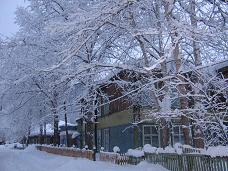   ЖИЛИЩНОЕ ХОЗЯЙСТВО907050053 3 00 00000617,4Подпрограмма  ЖИЛИЩНОЕ ХОЗЯЙСТВО907050153 3 07 00000617,4Оплата  тепловой энергии в горячей воде и теплоносителя для нужд пустующего муниципального  жилого фонда907050153 3 07 00000617,4Мероприятие "Повышение устойчивости жилых домов, основных объектов и систем жизнеобеспечения на территории Луговского мо"907050153 3 07 00000617,4Закупка товаров, работ и услуг для государственных нужд907050153 3 07 10320200617,4 КОММУНАЛЬНОЕ ХОЗЯЙСТВО907050053 3 00 0000010804,8Программа "Модернизация объектов коммунальной инфраструктуры в  Луговском муниципальном образовании на 2019-2023 годы"907050253 3 08 000009197,0Мероприятие "Модернизация объектов коммунальной инфраструктуры в Луговском МО на 2019-2020 годы"907050253 3 08 000009197,0Укрепление материально-технической базы мо907050253 3 08 103101066,8Закупка товаров, работ и услуг для государственных нужд907050253 3 08 103101066,8Расходы на капитальный ремонт инженерных сетей, вспомогательного  оборудования  котелен в Луговском мо907050253 3 08 103109197,0Софинансирование по капитальному ремонту  котельного оборудования и аварийных участков трубопроводов907050253 3 08 103102009197,0Создание и содержание мест (площадок) накопления твердых коммунальных отходов907050253 3 08 103101,0Закупка товаров, работ и услуг для государственных нужд907050253 3 08 103102001,0Иные бюджетные ассигнования907050253 3 08 10310800540,0Расходы на исполнение налоговых обязательств органов местного самоуправления уплата налогов, сборов и других платежей907050253 3 08 10310540,0 БЛАГОУСТРОЙСТВО9070553 3 00 00000591,4Программа "Комплексное благоустройство, содержание и озеленение территории Луговского муниципального образования на 2019-2023 гг."907050353 3 09 00000591,4Подпрограмма  " Уличное освещение на 2019-2020 гг."907050353 3 09 00000226,1Основное мероприятие "Уличное  освещение территории Луговского мо"907050353 3 09 10990226,1Реализация направления расходов на оплату за уличное освещение и ремонт уличного освещения в Луговском МО907050353 3 09 10990100,0 Закупки товаров, работ и услуг для государственных нужд907050353 3 09 10990200100,0Укрепление материально-технической базы мо907050353 3 09 10990126,1Закупка товаров, работ и услуг для государственных нужд907050353 3 09 10990126,1Основное мероприятие "Содержание автомобильных дорог местного значения на 2019-2023 гг.""907050353 3 10 0000010,0Реализация направления расходов по содержанию дорог в Луговском мо907050353 3 10 1099010,0Закупка товаров, работ и услуг для государственных нужд907050353 3 10 1099020010,0Основное мероприятие  "Организация и содержание мест захоронения на 2019-2023 гг."907050353 3 11 000007,3Организация и содержание мест захоронения907050353 3 11 109907,3Закупка товаров, работ и услуг для государственных нужд907050353 3 11 109902007,3Основное мероприятие "Прочие благоустройства"907050353 3 12 00000348,0Реализация направления расходов по содержанию в чистоте мест общего пользования и поддержание функциональных характеристик имущества, элементов благоустройства находящихся на территории мест общего пользования 907050353 3 12 10990200348,0Закупка товаров, работ и услуг для государственных нужд907050353 3 12 10990348,0Укрепление материально-технической базы мо907050353 3 12 10990348,0КУЛЬТУРА907080054 К 00 00000220,0Муниципальная программа "Культурно-массовые мероприятия на территории  Луговского муниципального образования на 2019-2023 годы" 907080154 К 13 00000220,0Основное мероприятие "Создание условий для организации культурно - досуговой деятельности населения" Организация и проведение культурно-массовых мероприятий"907080154 К 13 10185220,0Закупка товаров, работ и услуг для государственных нужд907080154 К 13 10185200220,0ФИЗИЧЕСКАЯ КУЛЬТУРА И СПОРТ907110054 Ф 00 00000229,3Муниципальная программа "Молодежь и поддержка физической  культуры и спорта на территории Луговского городского муниципального образования поселения на 2019- 2023 гг."907110154 Ф 14 00000229,3Основное мероприятие  "Спортивно-массовые мероприятия для населения" 907110154 Ф 14 10Ф10154,3Обеспечение реализации спортивно - массовых мероприятий907110154 Ф 14 10Ф10154,3Закупка товаров, работ и услуг для государственных нужд907110154 Ф 14 10Ф10200154,3Мероприятия перечня проектов народных инициатив. Закупка товаров, работ ,услуг для муниципальных нужд.907110154 Ф 14 10Ф2075,0 МЕЖБЮДЖЕТНЫЕ ТРАНСФЕРТЫ 907140090 5 00 00000532,5Непрограммные расходы на осуществление переданных полномочий бюджетам муниципальных районов из бюджетов поселений907140390 5 00 10520532,5Межбюджетные трансферты бюджетам муниципальных районов из бюджетов поселений бюджету муниципального района на осуществления части полномочий по решению вопросов местного значения (по исполнению бюджета поселения, осуществление контроля за его исполнением, составление отчета об исполнении бюджета поселения, осуществление внутреннего муниципального финансового контроля в финансово-бюджетной сфере и в сфере закупок)907140390 5 00 10100492,4Расходы на выплаты персоналу в целях обеспечения выполнения функций органами, казенными учреждениями, органами управления внебюджетными фондами907140390 5 00 10100100420,1Закупка товаров, работ и услуг для государственных нужд907140390 5 00 1010020072,3Межбюджетные трансферты бюджетам муниципальных районов из бюджетов поселений бюджету муниципального района на осуществления части полномочий по решению вопросов местного значения (по осуществлению внешнего муниципального финансового контроля) 907140390 5 00 1030040,1Расходы на выплаты персоналу в целях обеспечения выполнения функций органами, казенными учреждениями, органами управления внебюджетными фондами907140390 5 00 1030026,7Закупка товаров, работ и услуг для государственных нужд907140390 5 00 103002013,4Приложение  5 (11)к решению Думы Луговского городского поселенияот 09.11.2019 г. № 23   ПЕРЕЧЕНЬ ГЛАВНЫХ АДМИНИСТРАТОРОВ ИСТОЧНИКОВ  ВНУТРЕННЕГО ФИНАНСИРОВАНИЯ ДЕФИЦИТА  БЮДЖЕТА НА  2019 ГОД(тыс. руб)Приложение  5 (11)к решению Думы Луговского городского поселенияот 09.11.2019 г. № 23   ПЕРЕЧЕНЬ ГЛАВНЫХ АДМИНИСТРАТОРОВ ИСТОЧНИКОВ  ВНУТРЕННЕГО ФИНАНСИРОВАНИЯ ДЕФИЦИТА  БЮДЖЕТА НА  2019 ГОД(тыс. руб)Приложение  5 (11)к решению Думы Луговского городского поселенияот 09.11.2019 г. № 23   ПЕРЕЧЕНЬ ГЛАВНЫХ АДМИНИСТРАТОРОВ ИСТОЧНИКОВ  ВНУТРЕННЕГО ФИНАНСИРОВАНИЯ ДЕФИЦИТА  БЮДЖЕТА НА  2019 ГОД(тыс. руб)Наименование Код доходовСуммаВСЕГО ИСТОЧНКОВ ВНУТРЕННЕГО ФИНАНСИРОВАНИЯ ДЕФИЦИТА БЮДЖЕТАВСЕГО ИСТОЧНКОВ ВНУТРЕННЕГО ФИНАНСИРОВАНИЯ ДЕФИЦИТА БЮДЖЕТАБюджетные кредиты от других бюджетов бюджетной системы РФ907 010 30000 00 0000 0000Получение бюджетных кредитов от других бюджетов бюджетной системы РФ в валюте РФ907 010 30000 00 0000 7000Получение кредитов от других бюджетов бюджетной системы РФ бюджетами поселений в валюте РФ907 010 30000 00 0000 7100Погашение бюджетных кредитов, полученных от других бюджетов бюджетной системы РФ в валюте РФ907 010 30000 00 0000 8100Изменение остатков на счетах по учету средств бюджетов907 010 50000 00 0000 0000Увеличение прочих остатков средств бюджетов907 010 50200 00 0000 50021318,4Увеличение остатков средств бюджетов907 010 50000 00 0000 50021318,4Увеличение прочих остатков денежных средств бюджета поселения907 010 50201 00 0000 51021318,4Уменьшение остатков средств бюджетов907 010 50000 00 0000 60021318,4Уменьшение прочих остатков средств бюджета поселения907 010 50200 00 0000 60021318,4Уменьшение прочих остатков денежных средств бюджета поселения907 010 50201 10 0000 61021318,4 п/пНаименование должностиРазмер должностного оклада в месяц (в рублях)Младшие должности муниципальной службыМладшие должности муниципальной службыМладшие должности муниципальной службы1Главный специалист3930Ведущий специалист3340Специалист 1 категории2945п/пнаименованиекадастровый (или условный) номер1Автобус КАВЗ 397665 выпуск 2007 г.идентификационный номер (VIN) X1E39766570000608, двигатель №о Д245.7Е2 250757 кузов №о.39766570000608, золотисто-желтого цвета, регистрационный знак ТО 26 ХН38